Приморье посетят бизнесмены из Республики Индия#ПриморьеДляБизнеса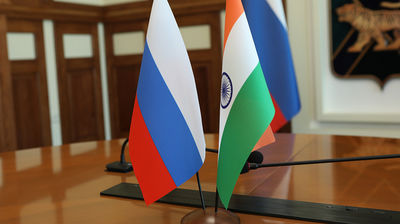 Индийская бизнес-миссия ожидается в Приморье с 8 по 9 декабря. Зарубежные гости планируют обсудить с предпринимателями края возможности двустороннего взаимовыгодного сотрудничества и реализации совместных проектов. Об этом стало известно на встрече председателя Правительства Приморья Веры Щербина и Генерального консула Республики Индия во Владивостоке Бхушана Шаши в пятницу, 3 декабря. Официальная представительная делегация бизнесменов и властей из Республики Индия прибудет в Приморье 8 декабря. В рамках визита стороны планируют обсудить вопросы взаимовыгодного сотрудничества между крупнейшим регионом Дальнего Востока и Индией.«Индия – одна из самых перспективных стран-партнеров Приморья. Было приятно узнать о визите на следующей неделе индийской бизнес-миссии из штата Гуджарат. Это прекрасная возможность для бизнесменов познакомиться с перспективными проектами нашего региона», – отметила председатель Правительства Приморья Вера Щербина.Как уточнил в ходе встречи Генконсул Республики Индия во Владивостоке Бхушана Шаши, краевую столицу посетят несколько десятков представителей крупных индийских компаний.«Бизнесмены рассчитывают на встречу с Губернатором края Олегом Кожемяко, а также с представителями делового сообщества. Они надеются обсудить вопросы сотрудничества в сфере торговли, инвестиций и возможных совместных проектов», – подчеркнул он.Напомним, накануне председатель Правительства Приморья Вера Щербина встретилась с Генеральным консулом Республики Индия во Владивостоке Бхушана Шаши перед завершением его работы в данной должности в крае. Замглавы региона выразила уважение и признательность за совместную плодотворную работу. Так, на ноябрь 2021 года фактически осуществленные индийские инвестиции в проекты в Приморском крае превысили 1 миллиард рублей. 